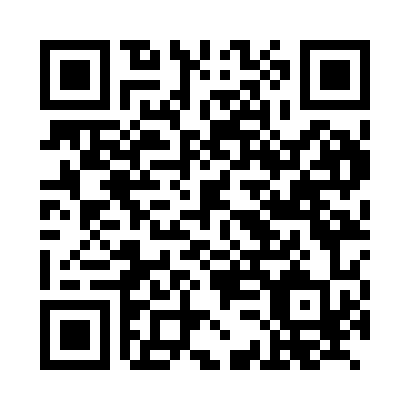 Prayer times for Angern, GermanyWed 1 May 2024 - Fri 31 May 2024High Latitude Method: Angle Based RulePrayer Calculation Method: Muslim World LeagueAsar Calculation Method: ShafiPrayer times provided by https://www.salahtimes.comDateDayFajrSunriseDhuhrAsrMaghribIsha1Wed3:055:411:105:148:4011:042Thu3:015:401:105:158:4111:083Fri2:575:381:105:158:4311:114Sat2:565:361:105:168:4511:155Sun2:565:341:105:178:4611:166Mon2:555:321:105:178:4811:177Tue2:545:301:105:188:5011:178Wed2:535:291:105:198:5111:189Thu2:535:271:105:198:5311:1910Fri2:525:251:095:208:5511:1911Sat2:515:231:095:218:5611:2012Sun2:515:221:095:218:5811:2113Mon2:505:201:095:228:5911:2114Tue2:495:191:095:239:0111:2215Wed2:495:171:095:239:0311:2316Thu2:485:161:095:249:0411:2317Fri2:485:141:095:249:0611:2418Sat2:475:131:105:259:0711:2519Sun2:465:111:105:269:0911:2520Mon2:465:101:105:269:1011:2621Tue2:455:091:105:279:1211:2722Wed2:455:071:105:279:1311:2723Thu2:455:061:105:289:1411:2824Fri2:445:051:105:289:1611:2925Sat2:445:041:105:299:1711:2926Sun2:435:031:105:299:1811:3027Mon2:435:011:105:309:2011:3128Tue2:435:001:105:319:2111:3129Wed2:424:591:115:319:2211:3230Thu2:424:591:115:329:2311:3231Fri2:424:581:115:329:2511:33